НАКАЗПО ГАННІВСЬКІЙ ЗАГАЛЬНООСВІТНІЙ ШКОЛІ І-ІІІ СТУПЕНІВПЕТРІВСЬКОЇ РАЙОННОЇ РАДИ КІРОВОГРАДСЬКОЇ ОБЛАСТІвід 13 жовтня  2020 року                                                                                                 № 14-агс. ГаннівкаПро початок опалювального періоду 2020-2021 років у закладах освітиНа виконання наказу завідувача сектору освіти райдержадміністрації від 12 жовтня 2020 року № 158 «Про початок опалювального періоду 2020-2021 років у закладах освіти»НАКАЗУЮ:Завідувачу господарством Ганнівської загальноосвітньої школи І-ІІІ ступенів ХУДИК О.О., завідувачу господарством Володимирівської загальноосвітньої школи І-ІІ ступенів, філії Ганнівської загальноосвітньої школи І-ІІІ ступенів ЦЕНДРІ Е.В., завідувачу Іскрівської загальноосвітньої школи І-ІІІ ступенів, філії Ганнівської загальноосвітньої школи І-ІІІ ступенів ДІГУРКО І.Л. розпочати опалювальний період 2020-2021 років у закладах освіти, якщо середньодобова температура повітря протягом трьох діб не перевищуватиме 80 градусів тепла.Нести персональну відповідальність за дотриманням лімітів використання енергоносіїв, забезпечення належного функціонування котельного та технічного обладнання та надання оперативної інформації щодо температури в приміщенні закладів освіти у період проходження опалювального періоду 2020-2021 років.3. Контроль за виконанням даного наказу покласти на заступника директора з навчально-виховної роботи Ганнівської загальноосвітньої школи І-ІІІ ступенів ЩУРИК О.О., завідувача Володимирівської загальноосвітньої школи І-ІІ ступенів, філії Ганнівської загальноосвітньої школи І-ІІІ ступенів МІЩЕНКО М.І., на завідувача Іскрівської загальноосвітньої школи І-ІІІ ступенів, філії Ганнівської загальноосвітньої школи І-ІІІ ступенів ЯНИШИНА В.М. Директор школи                                                                                              О.КанівецьЗ наказом ознайомлені:                                                                                            О.ЩурикВ.ЯнишинМ.МіщенкоО.ХудикЕ.ЦендраІ.Дігурко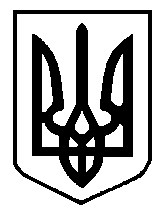 